在线面试考生使用手册（电脑+手机）1.安装软件1.1电脑端安装考生支持使用web或客户端进行面试和笔试（功能相同，本说明以web端为例）客户端安装地址：https://home.yunkaoai.com/网页端地址（需使用谷歌浏览器登录、使用）：https://exam.yunkaoai.com/login谷歌浏览器下载地址：https://www.google.cn/intl/zh-CN/chrome/设备及网络要求：支持Windows7（64位）、Windows10专业版、Mac OS（不支持M1芯片）系统，CPU在Inter i3-4100U以上，内存：8G及以上，固态硬盘可用10G及以上，分辨率：1920*1080网络：上下行10Mbps1.2 手机App安装安卓手机建议使用浏览器去官网下载（网址：https://home.yunkaoai.com/），iOS可直接在App Store中输入“云考AI”进行下载点击下载按钮下载并安装App设备及网络要求：安卓手机客户端：建议Android版本5.0以上，不要使用OPPO/VIVO等老款手机。苹果手机客户端：建议iOS系统更新至iOS 9以上。网络：上下行10Mbps1.3注意事项1.3.1 Windows下载客户端注意事项Windows操作系统初次使用客户端时安全软件可能会弹出提示，点击“允许”即可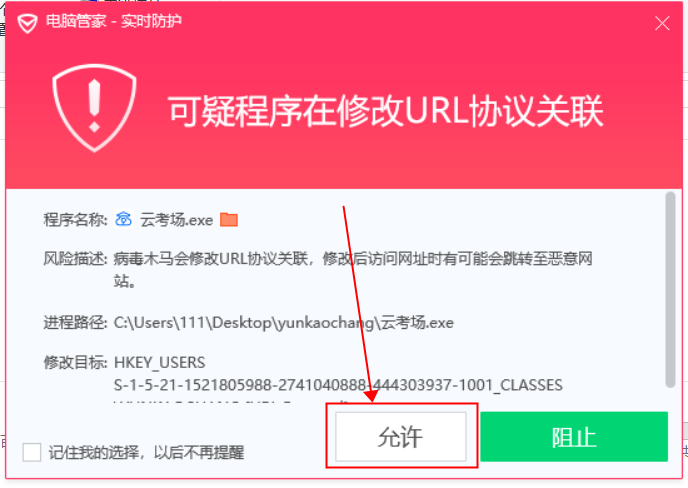 1.3.2 Mac下载客户端注意事项a.Mac系统初次使用客户端时可能会提示“来自身份不明的开发者”，请根据提示进行操作点击“好”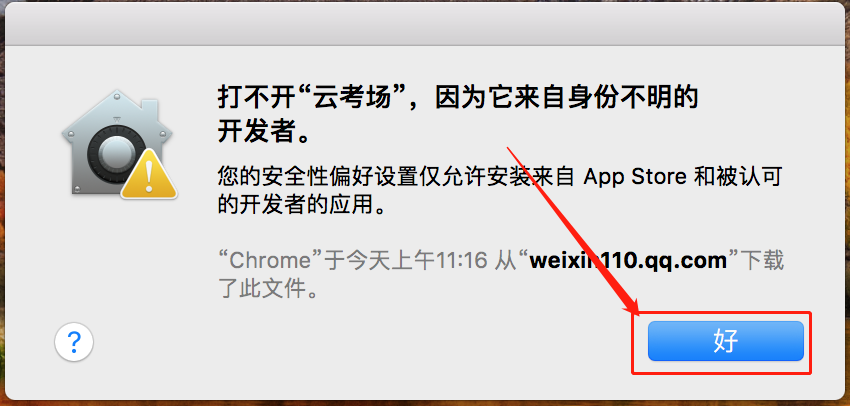  打开系统设置偏好中的“安全与隐私”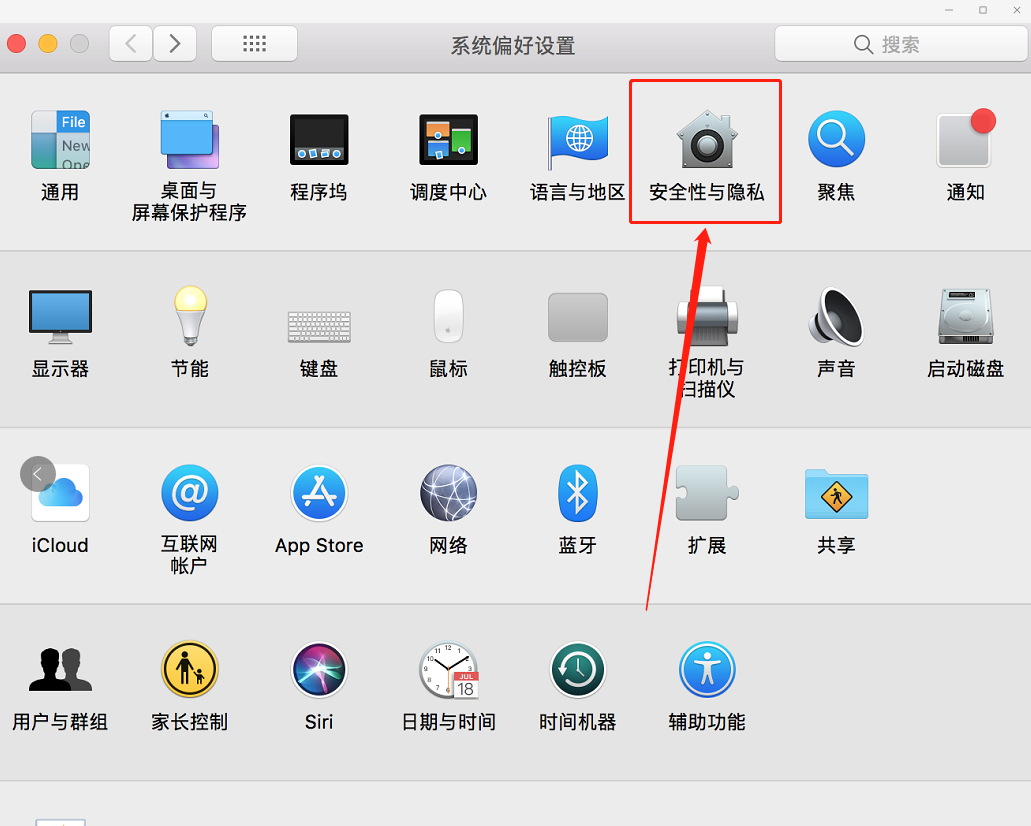 选择“仍要打开”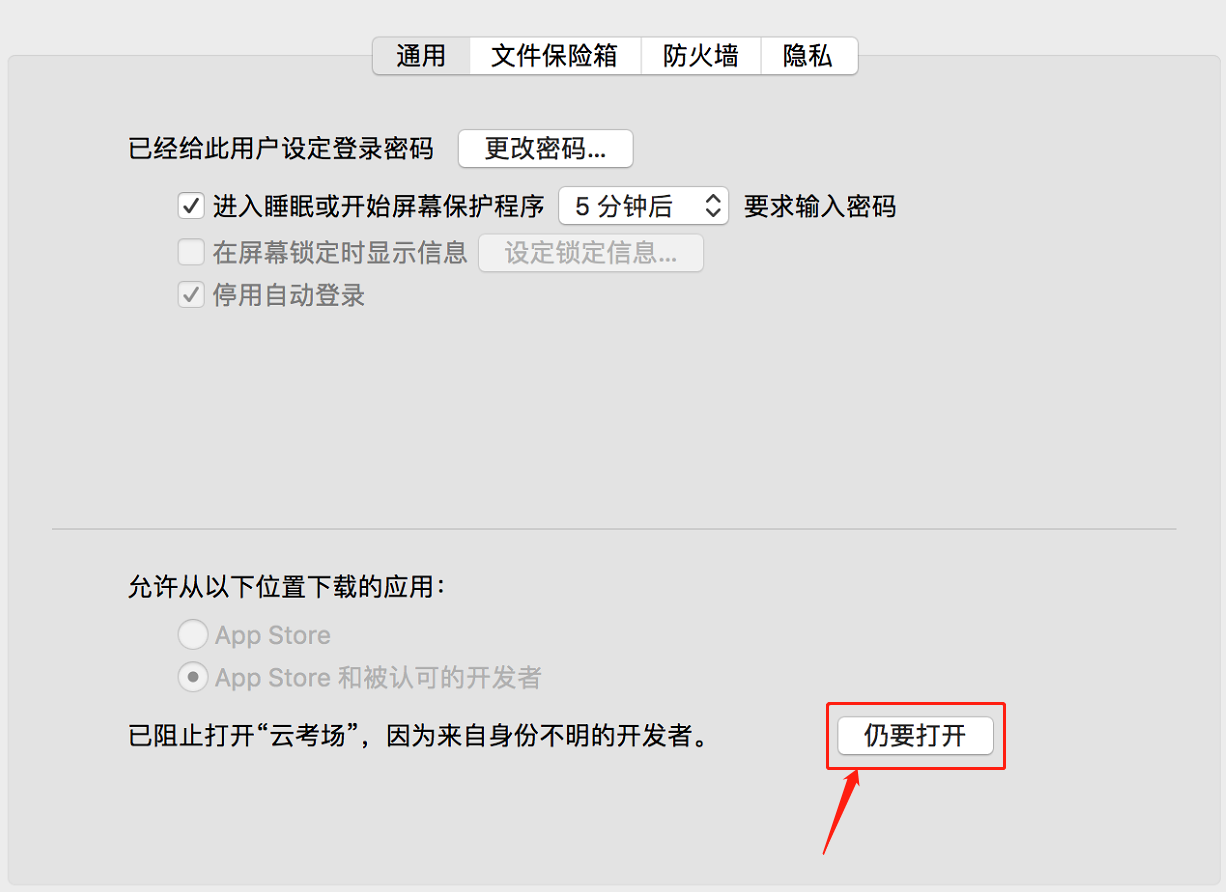 若使用Mac电脑参加考试时若出现音视频问题或无法共享屏幕，请在“安全性与隐私”中检查是否为云考AI开启摄像头、麦克风及屏幕录制权限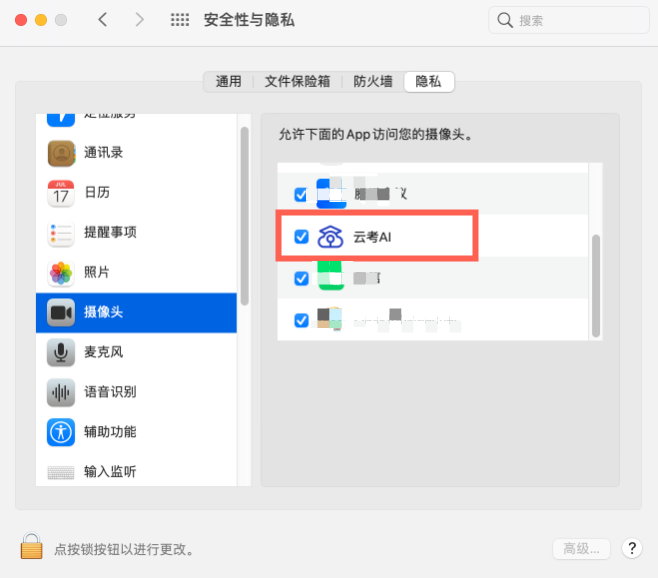 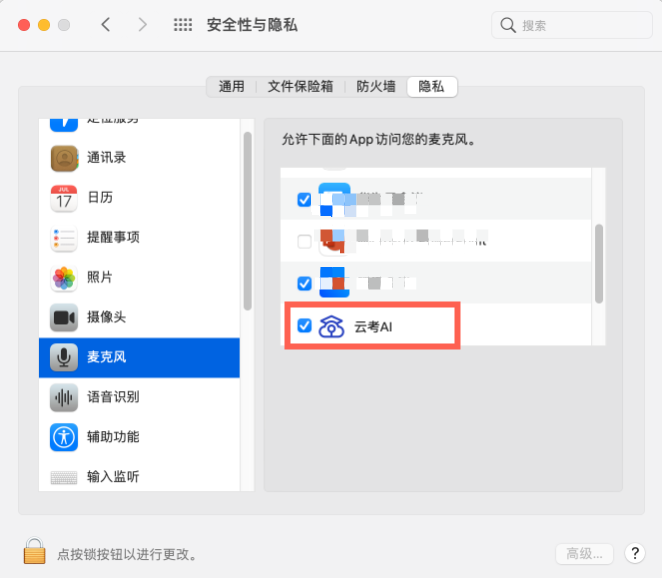 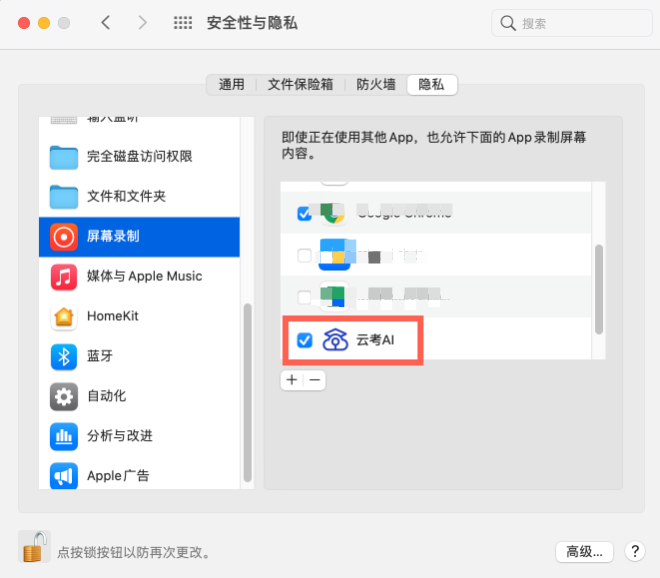 登录及查看信息2.1登录打开“云考AI考生登录”链接或客户端选择角色：我是考生输入手机号、短信验证码进行登录一天内可收10次验证码，短信验证码在30分钟内可重复使用； 如信号不好接收不到短信验证码或验证码次数用完，请及时联系学院管理员设置临时登录验证码进行登录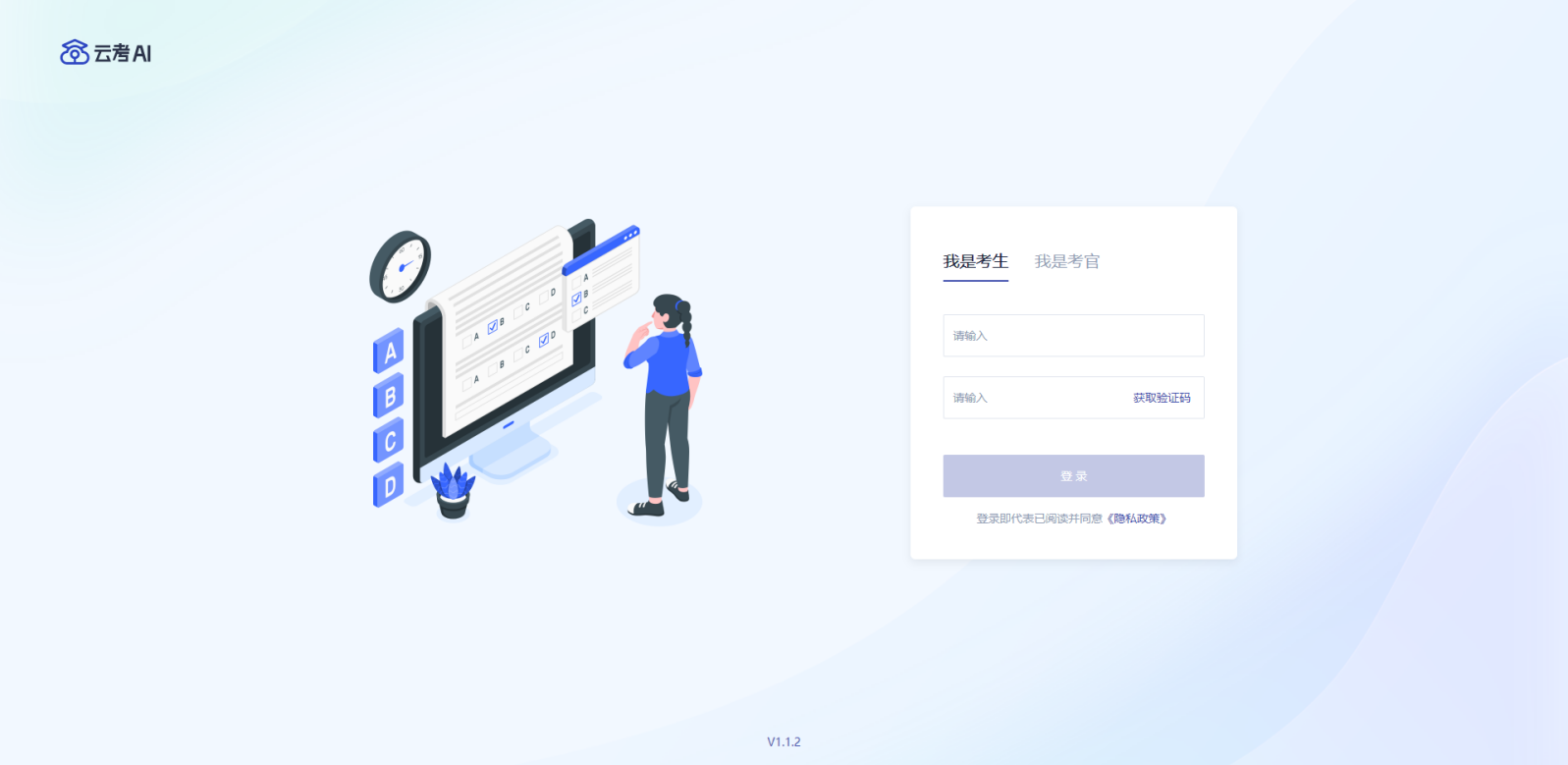 当考生显示账号不存在时，检查验证码和账号是否输入正确；客户端版本不正确或未使用最新版谷歌浏览器，请重新下载；请确认所在学校或学院（报考单位）是否正确；若以上都无误，请联系学院管理员，确认是否将考生信息导入到平台。2.2选择考试业务显示该考生所在的考试业务 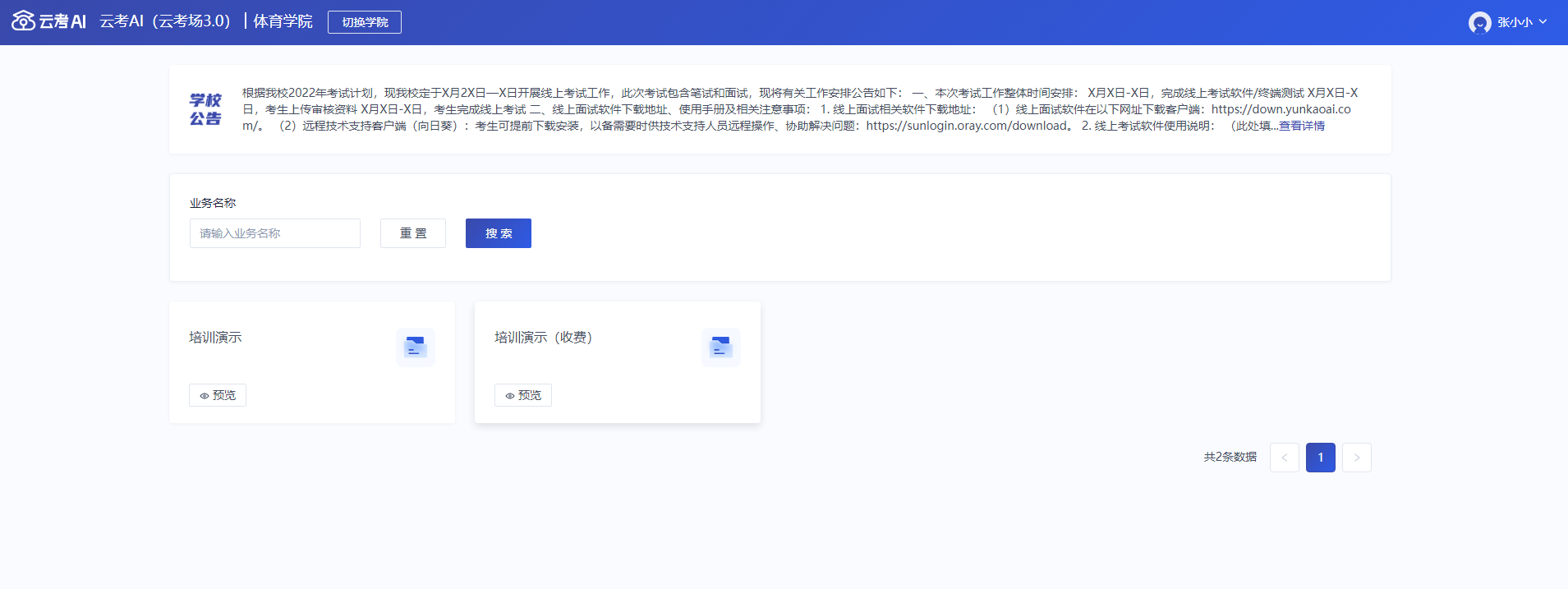 2.3进入业务查看考试业务公告进入业务后可预览考试业务公告，并可点击“查看全部”查看详细公告内容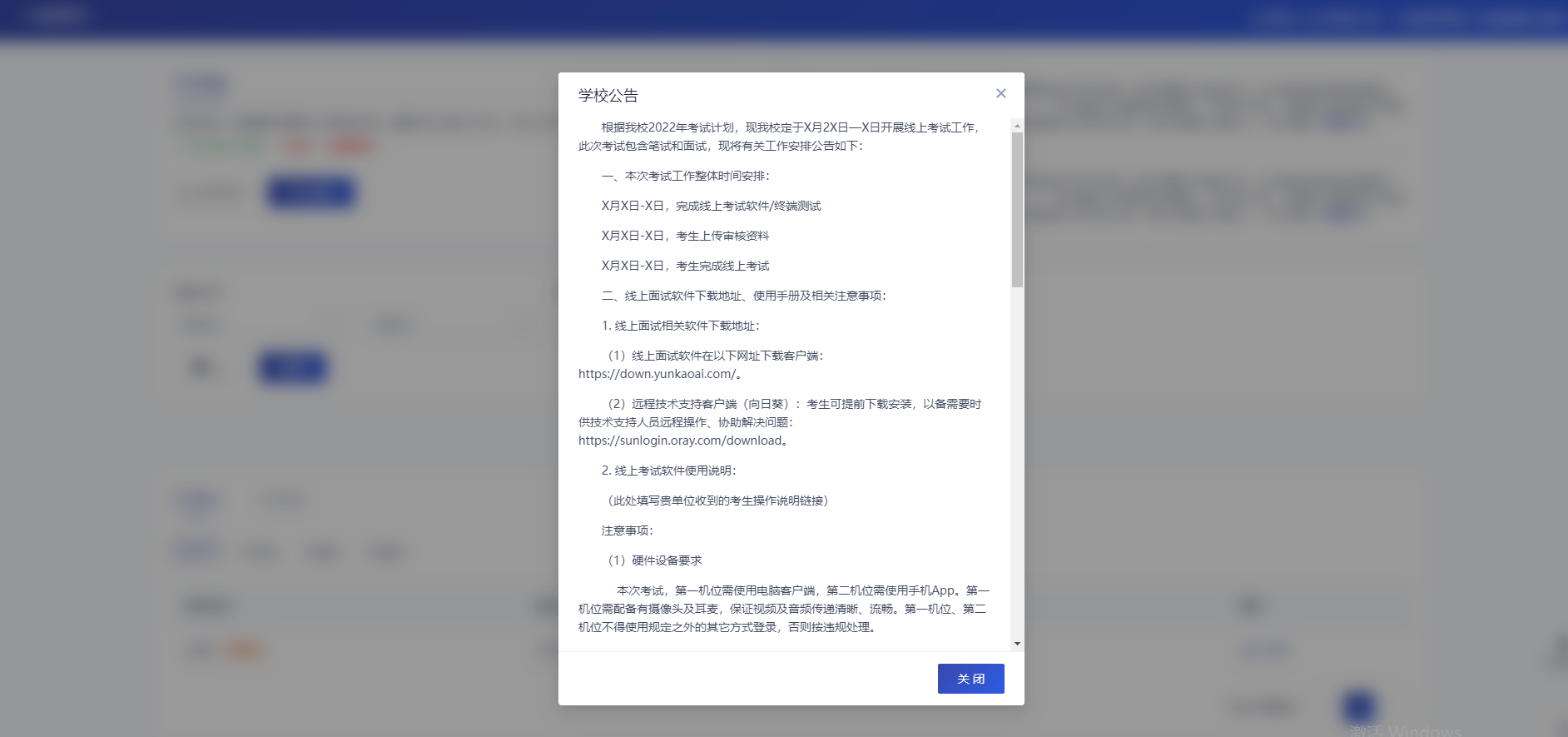 2.4进入业务查看考场考生可查看该考试业务中的所有考场信息，包括考场名称、考试时间、考场状态等。请注意选择考试类型（笔试、面试、正式、模拟）和考试状态（进行中、未开始）。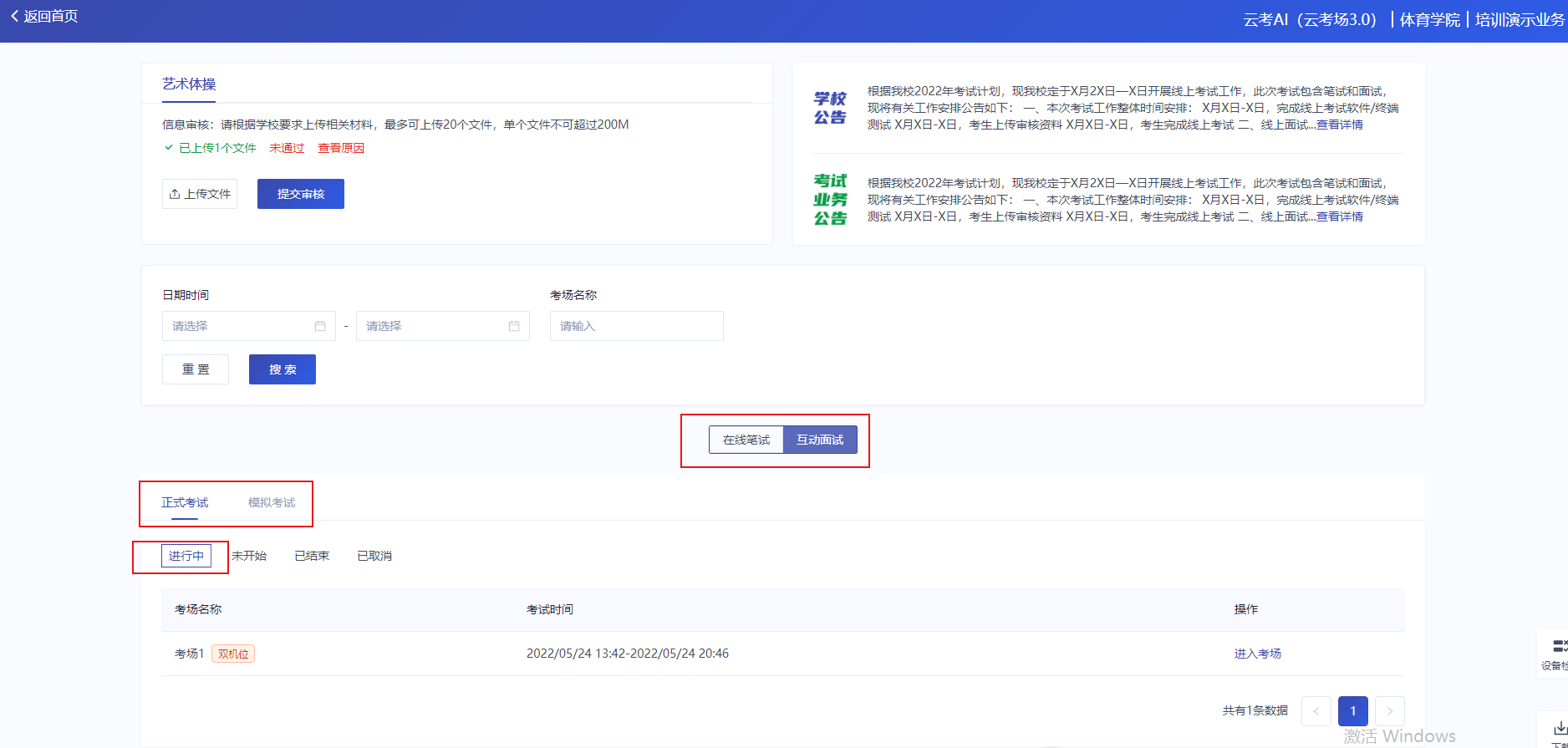 注意：13日的系统测试需选择模拟考试，14日的正式面试需选择正式考试3.考中当考场开始时，考生就可以进入考场进行线上考试考生二机位摆放在考生的右后方（或左后方）距离考生1米左右，45°拍摄，且二机位须拍摄到考生一机位的画面、考生双手摆放位置及考生周边环境。建议考生利用手机支架架设第二机位。二机位正确的摆放图和摄画面如下图所示：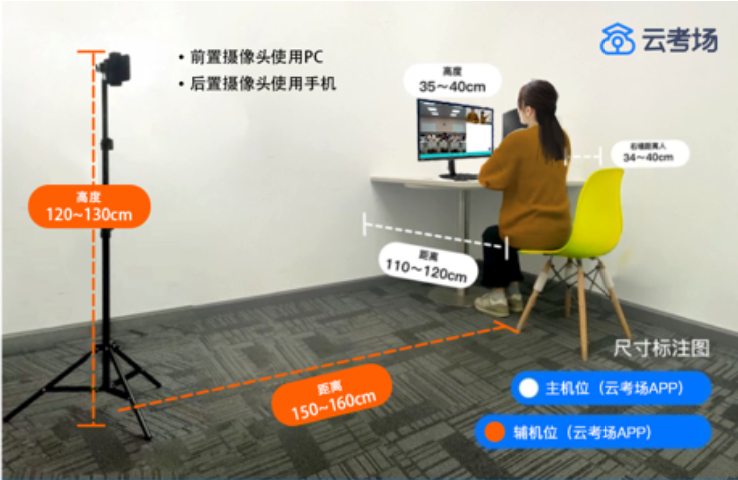 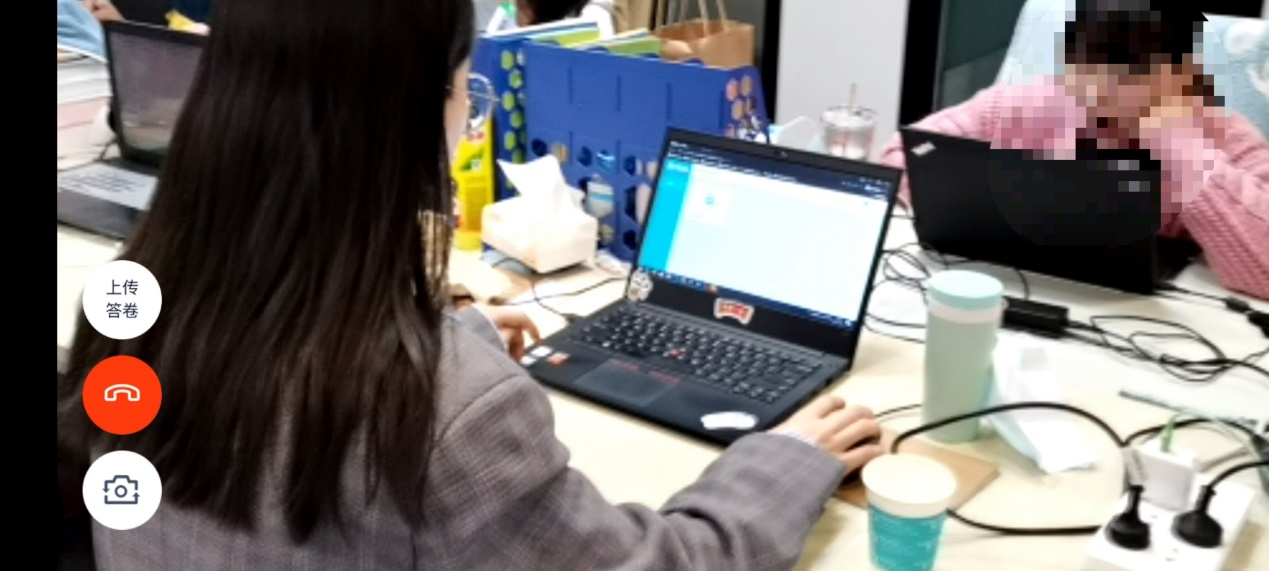 3.1.签署考试承诺书点击“进入考场”，若该业务已开启考试承诺书功能，则考生在进入考场前需要同意考试承诺书的内容，点击“同意”签署考试承诺书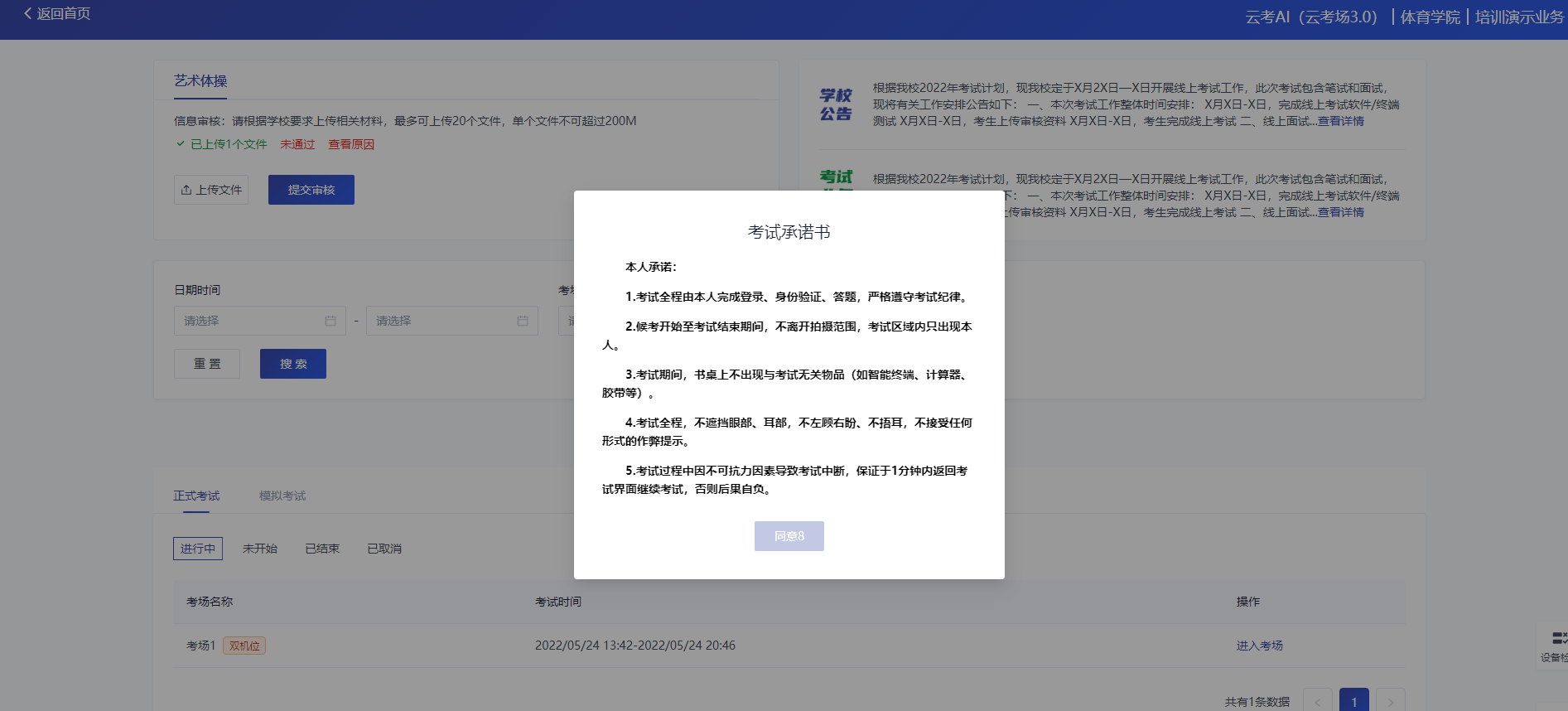 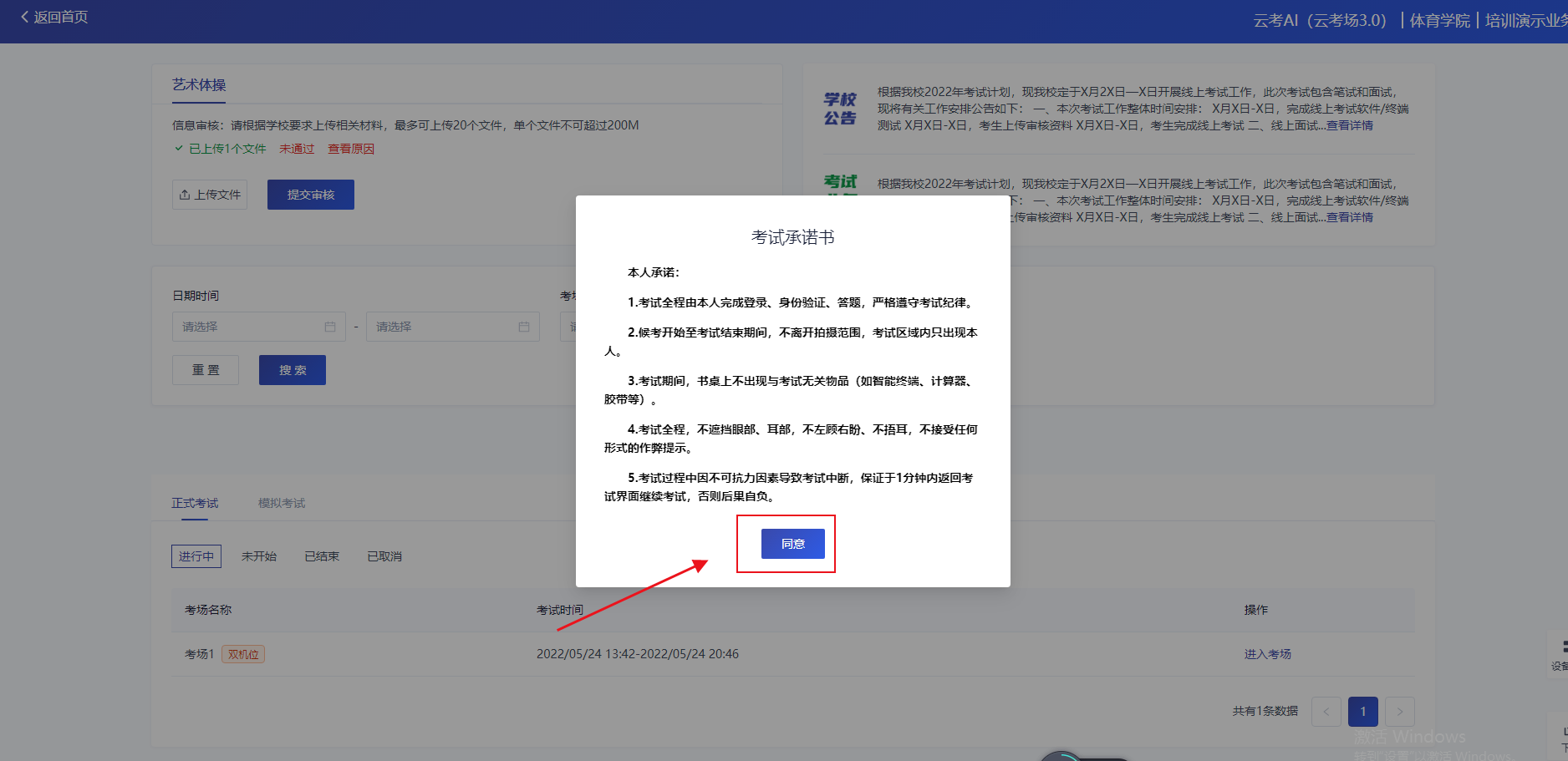 3.2人脸识别若该业务已开启人脸识别功能，则考生在进入考场前需要进行人脸识别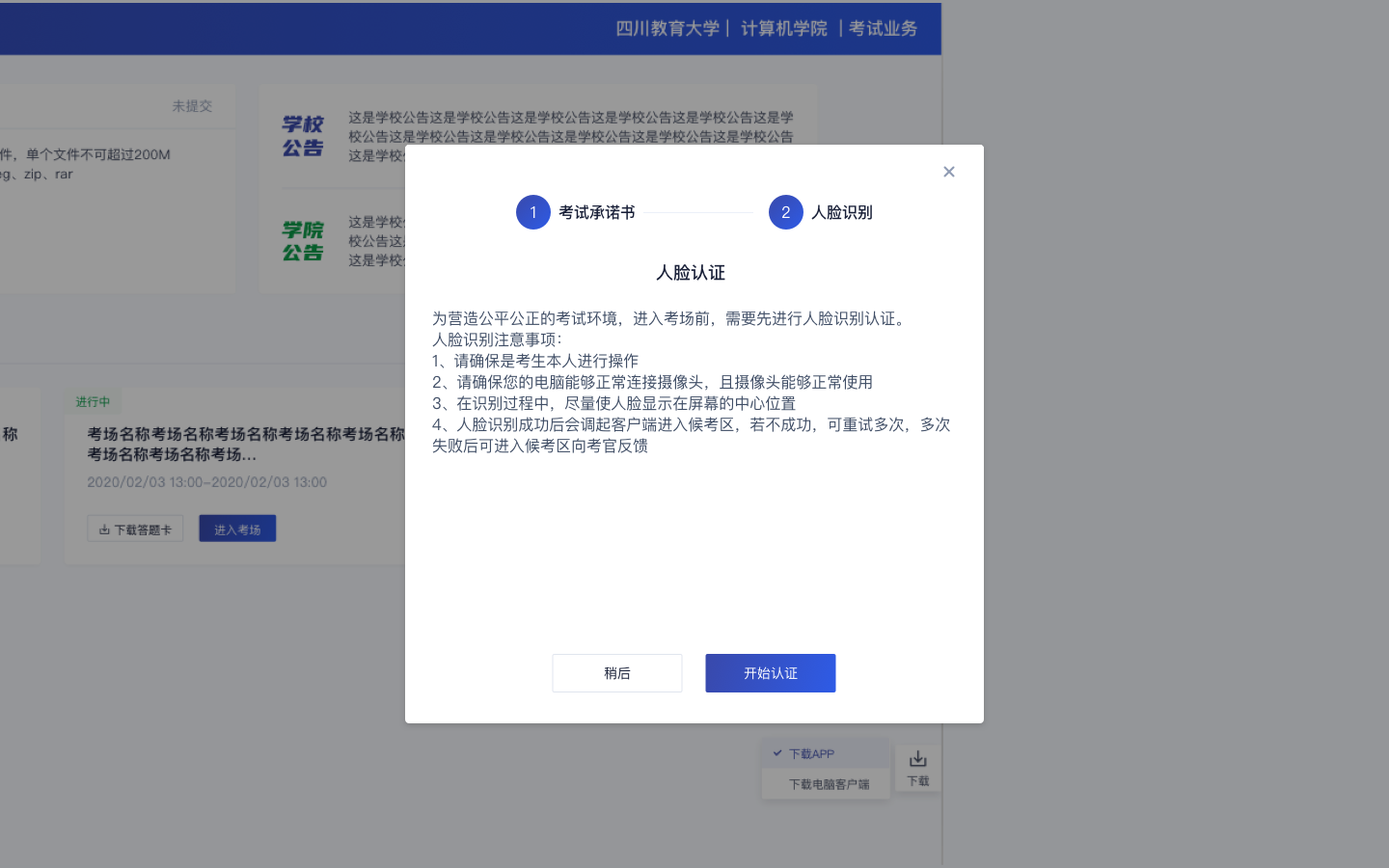 阅读完人脸认证注意事项后，点击“开始认证”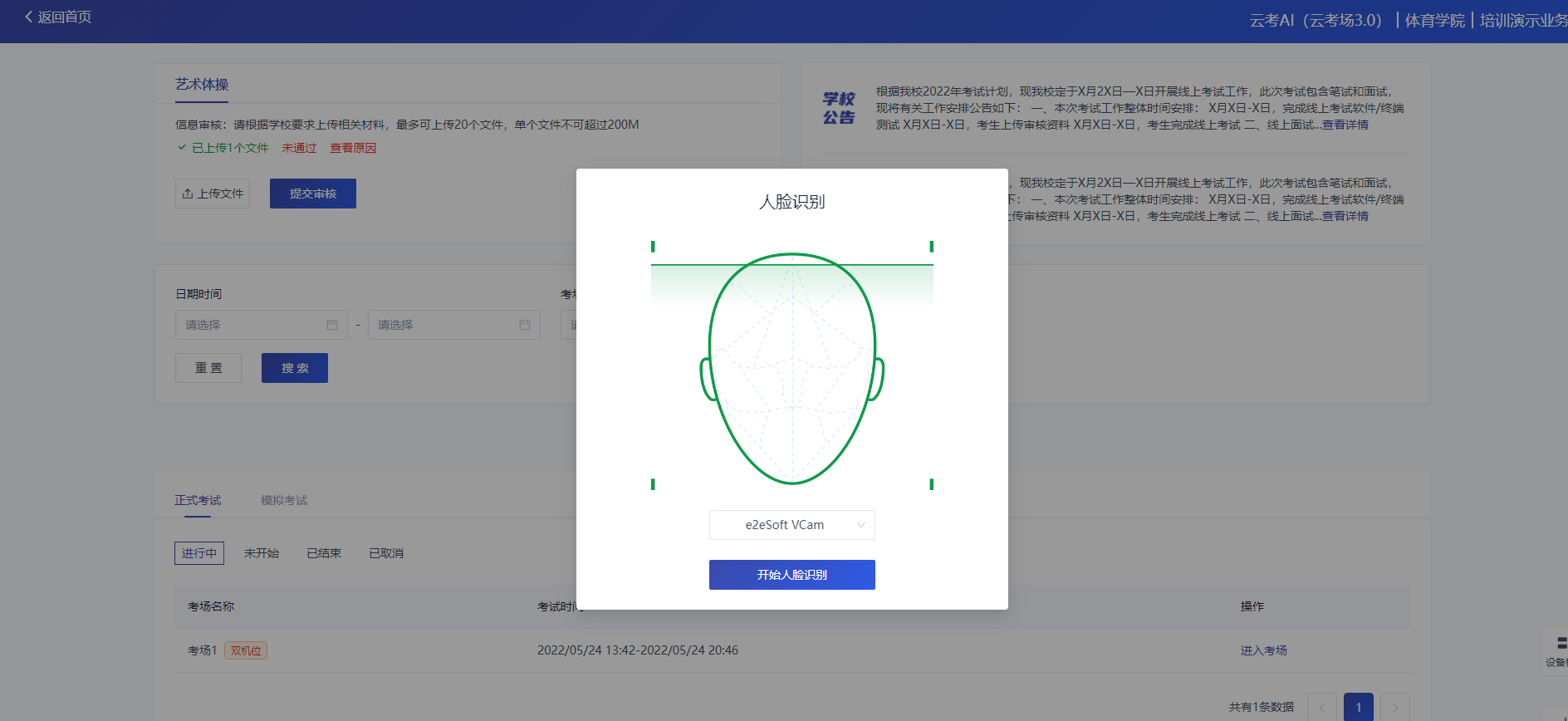 选择正常工作的摄像头，点击“开始人脸识别”，提示“认证中，请稍后”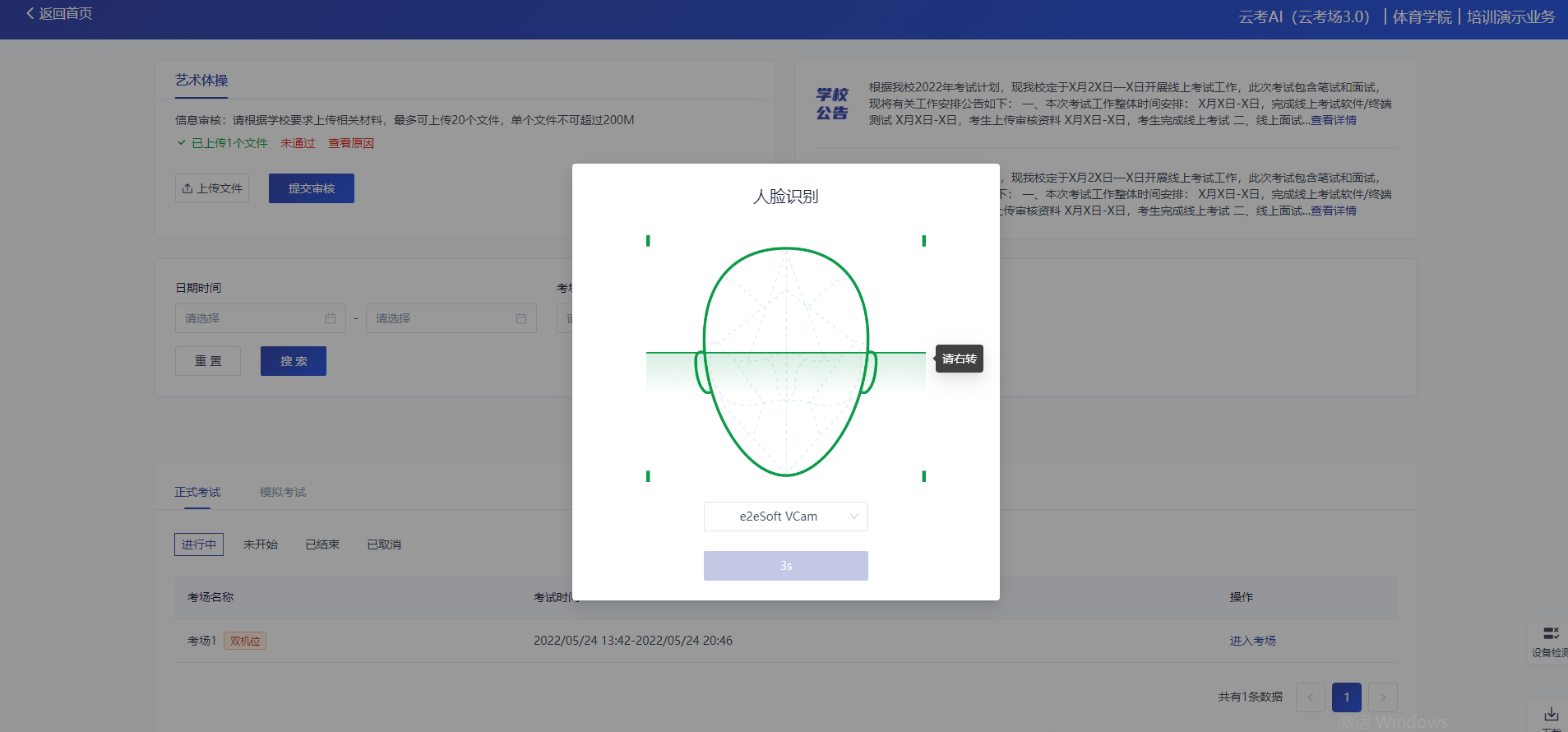 如果人脸认证成功，则提示“您已通过人脸识别”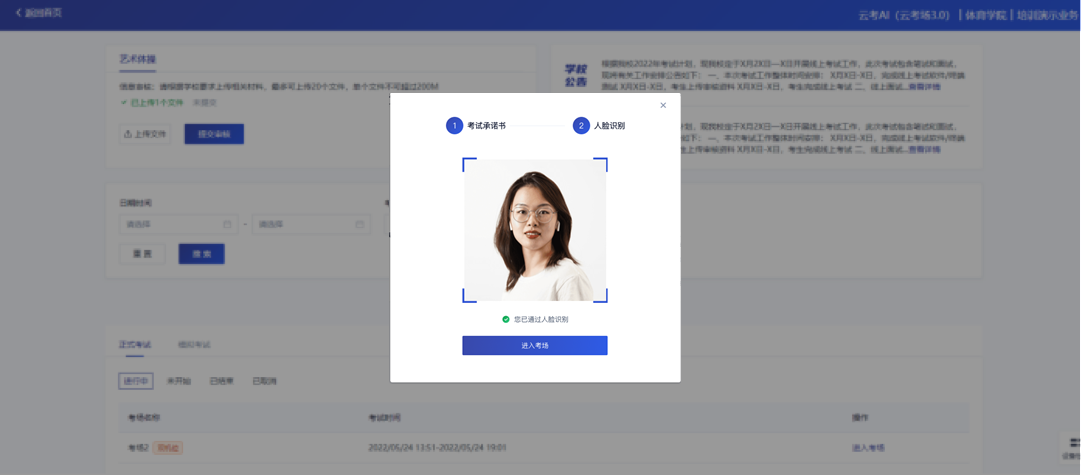 如果人脸认证失败，则提示“人脸识别认证失败”，可以点击“重试”进行重新识别，或者点击“进入考场”进入候考区向候考官反馈情况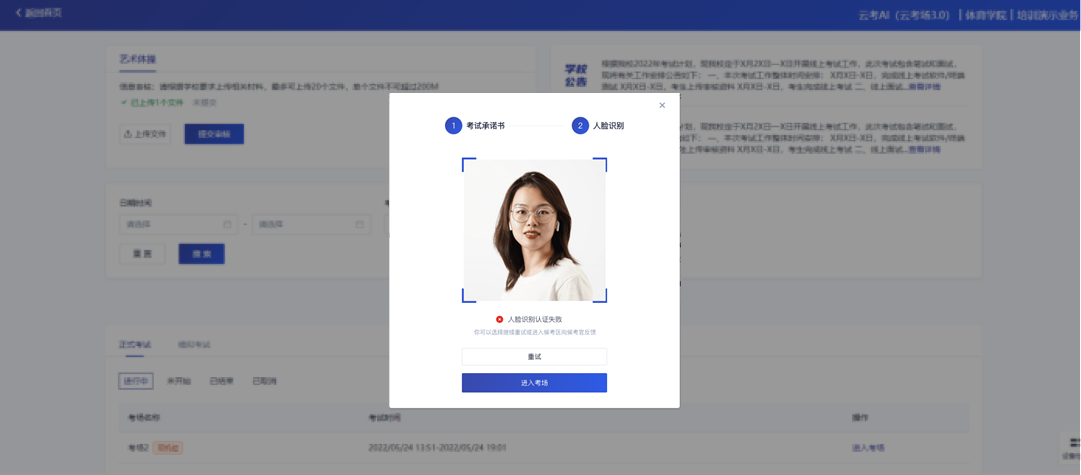 若提示人脸识别失败，首先确认房间光线是否合适，太强或太弱都不适合进行人脸识别；其次，有可能是身份证信息太过久远，导致与现在的信息有些不匹配；若以上两项都没有问题，人脸多次测试仍是失败，学生依旧可以进入考场，在考场内听从老师安排进行人工比对身份信息；若人脸识别失败后没有进入考场的选项，请学生及时更换设备后再进行考试。3.3候考区进入候考区后，当候考官没有上线或者候考官正在跟别的考生进行通话时，考生将无法看到候考官的画面。若当考试要求使用双机位进行面试时，考生需要打开云考AIAPP扫描页面提供的二维码加入第二摄像头。考生需要将手机屏幕锁定设置成“永不”，避免考试期间因手机锁屏造成第二摄像头无法提供视频画面的情况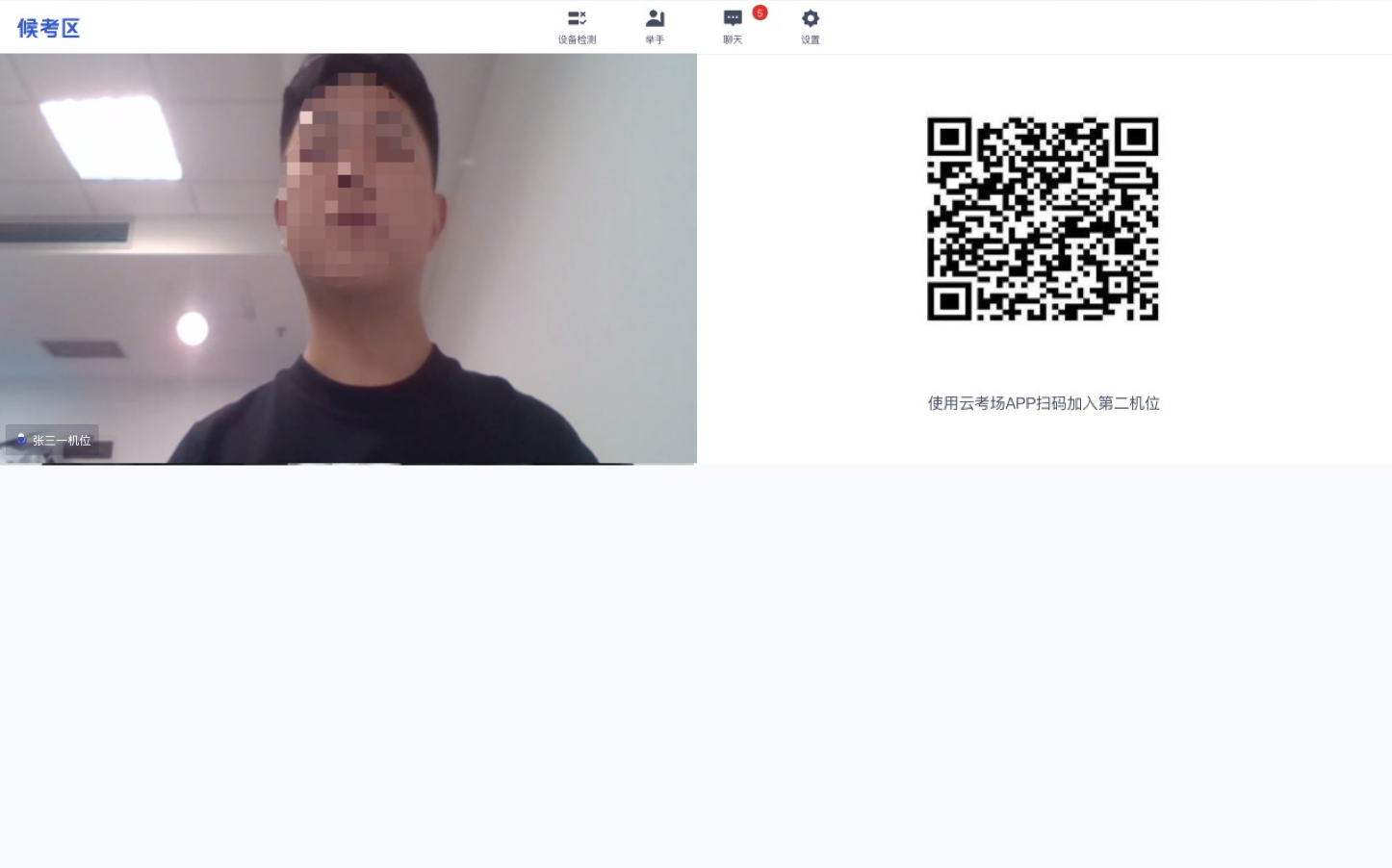 使用第二部手机打开App，并点击“扫描二维码”按钮扫描该二维码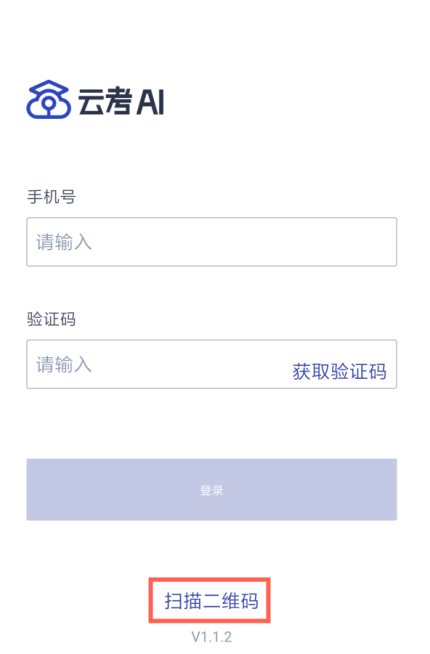 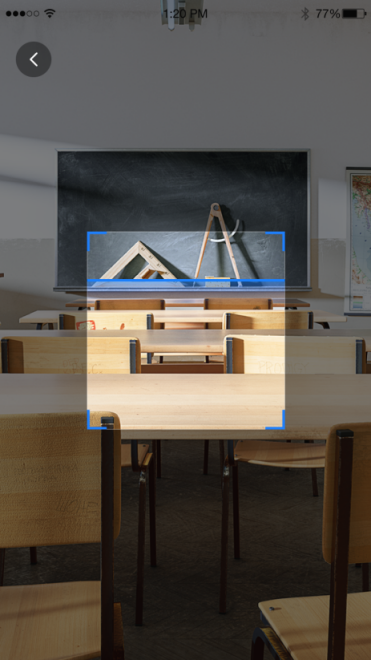 也可在登录后选择“第二摄像头”加入考场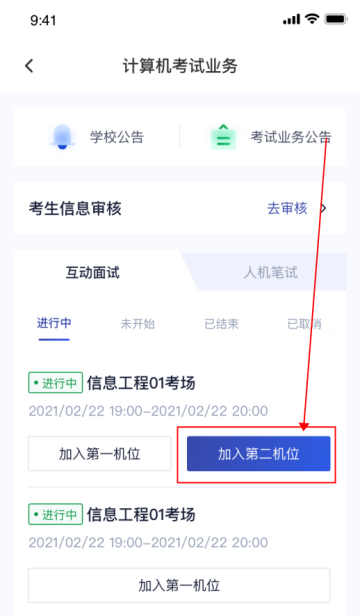 使用云考AI APP扫码加入第二机位后，会提示“二机位已加入”字样（考生加入二机位后，一机位不显示二机位图像，显示“二机位已加入“字样，则二机位加入成功）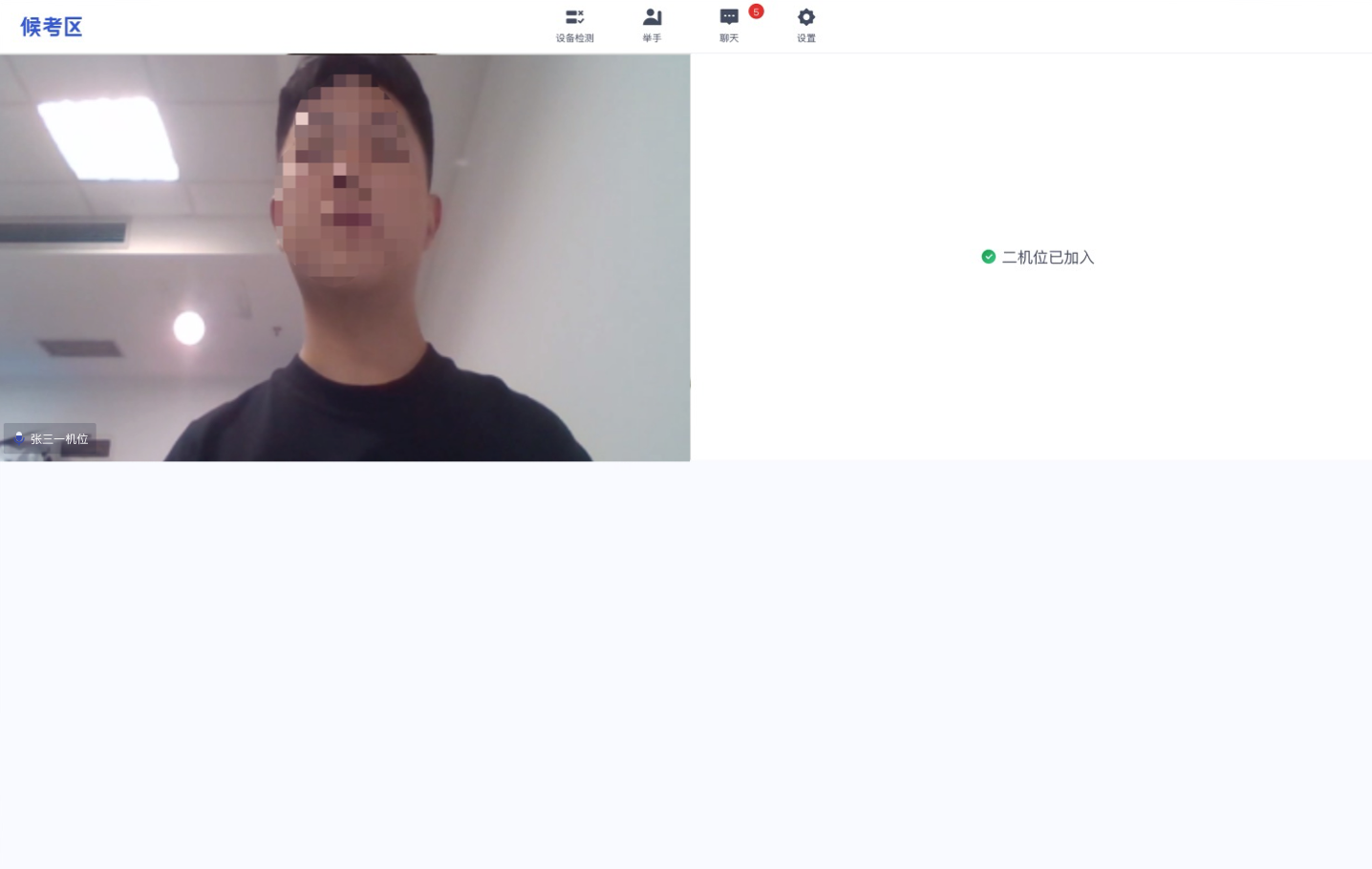 当候考官选择与考生进行对话时，考生可以看到候考官的画面并与候考官进行音视频交流若进入考场后出现考生看不见考官的画面或听不见考官声音的情况：有可能是设备选择错误，请在进去考场前仔细确认设备是否选择正确；若出现画面缺失或声音断断续续的情况，请优化网络环境；电脑PC端请同时按住Ctrl+Shift+R进行刷新。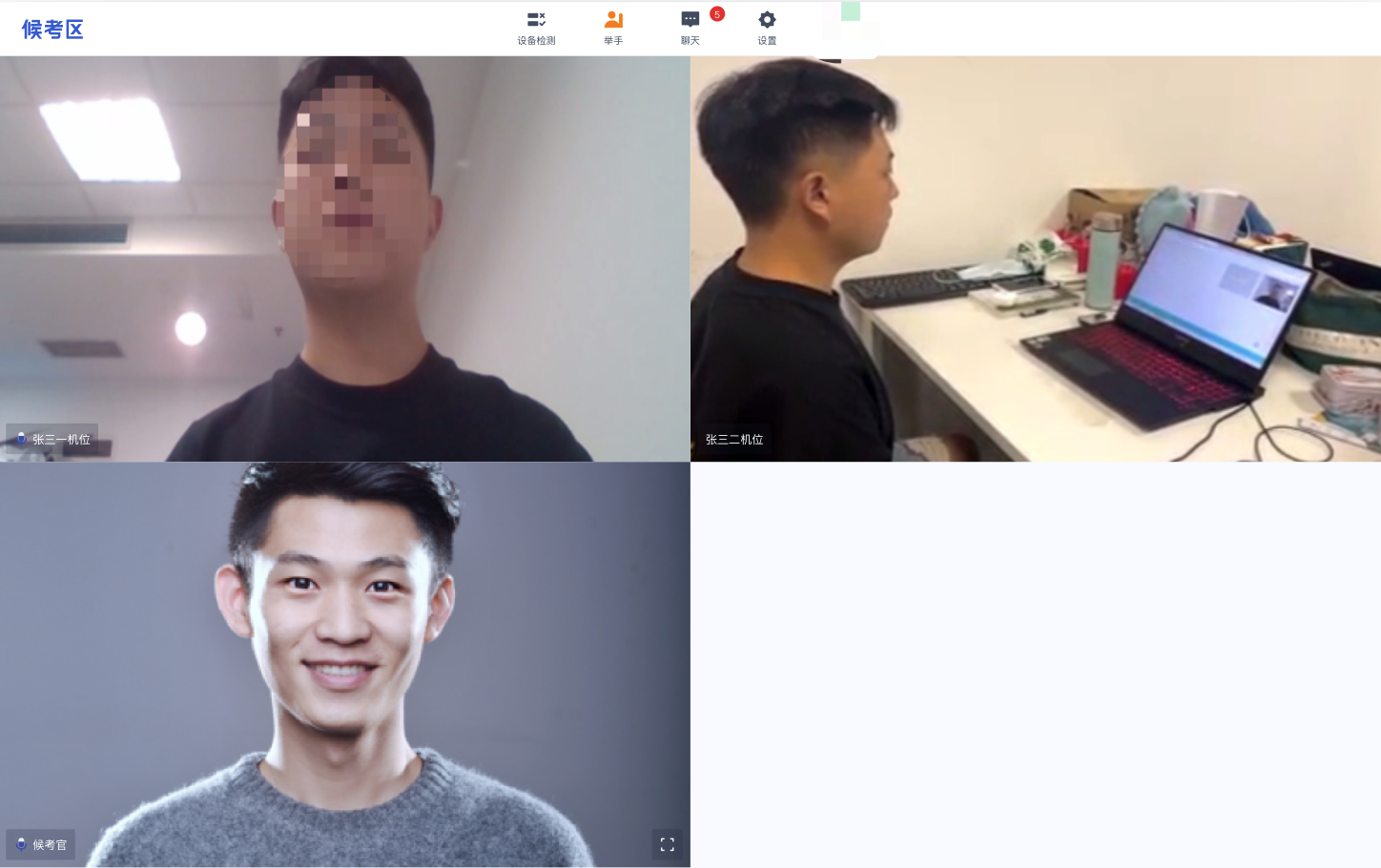 当候考官没有与考生开启对话时，考生可以通过聊天功能向候考官反馈问题，寻求帮助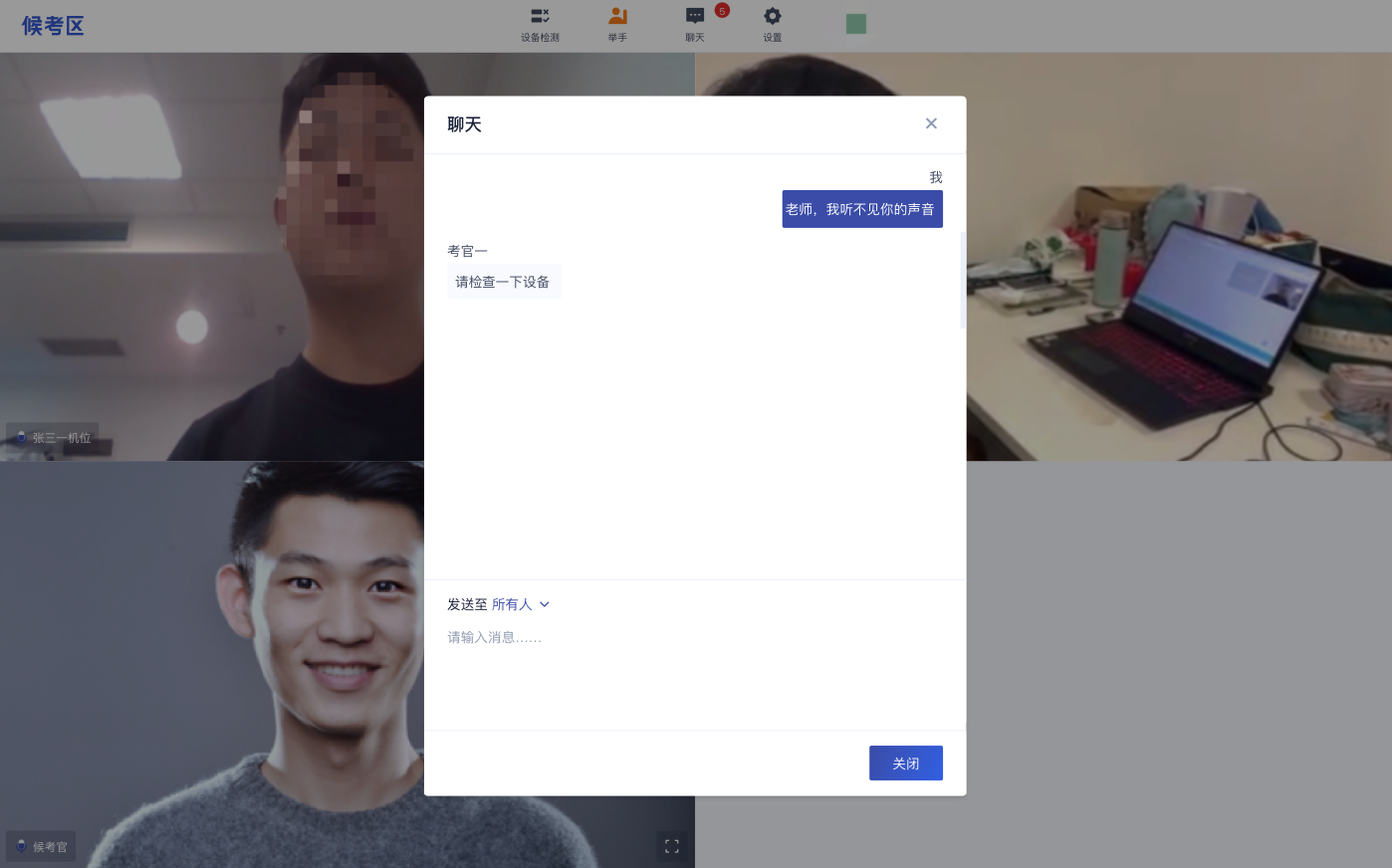 当候考官没有与考生开启对话时，考生还可以通过举手功能向候考官反馈问题，寻求帮助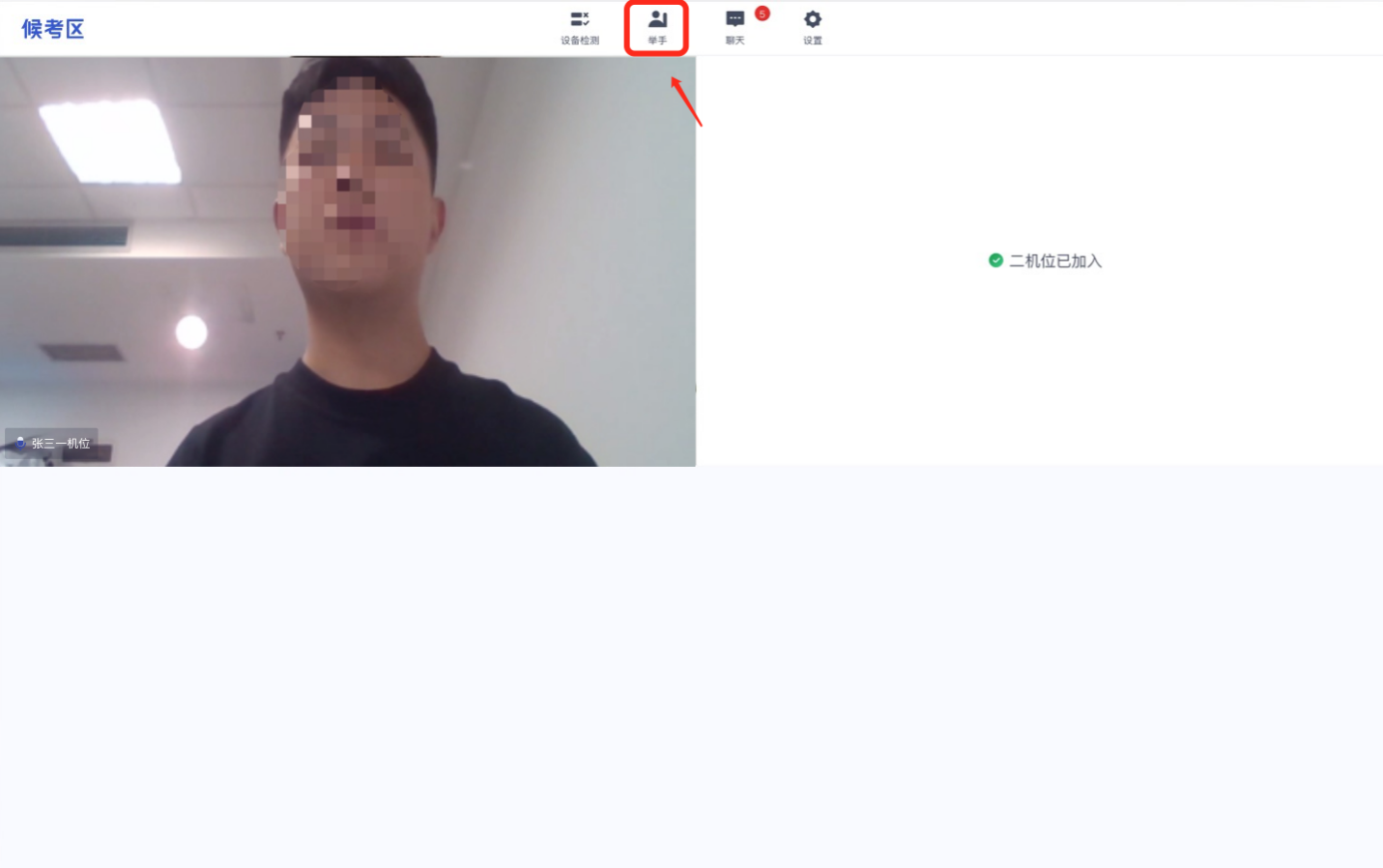 3.4主考区当轮到该考生进行面试时，该考生在候考区会收到面试邀请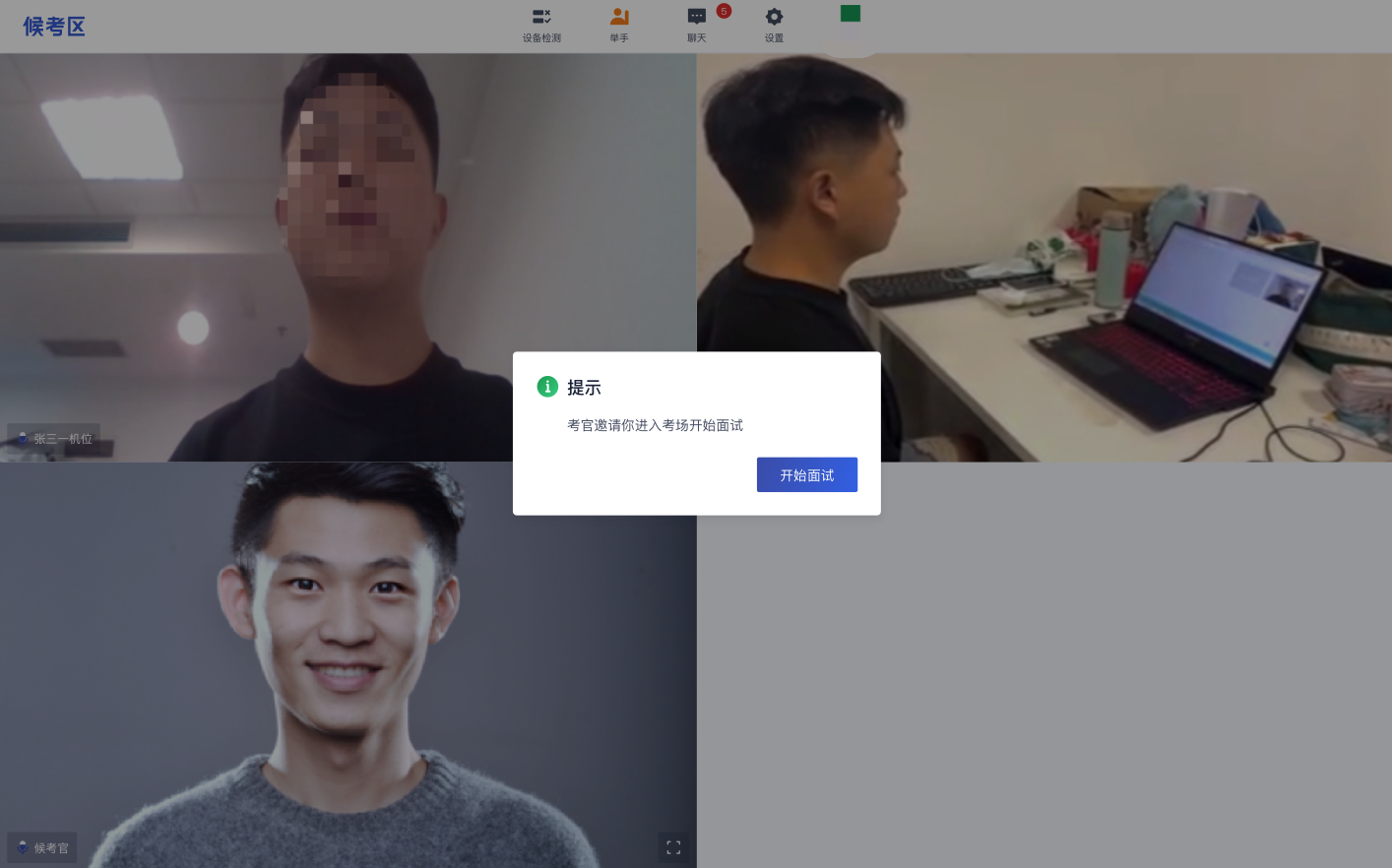 b.点击“开始面试”，进入到主考区，主考区默认为宫格视图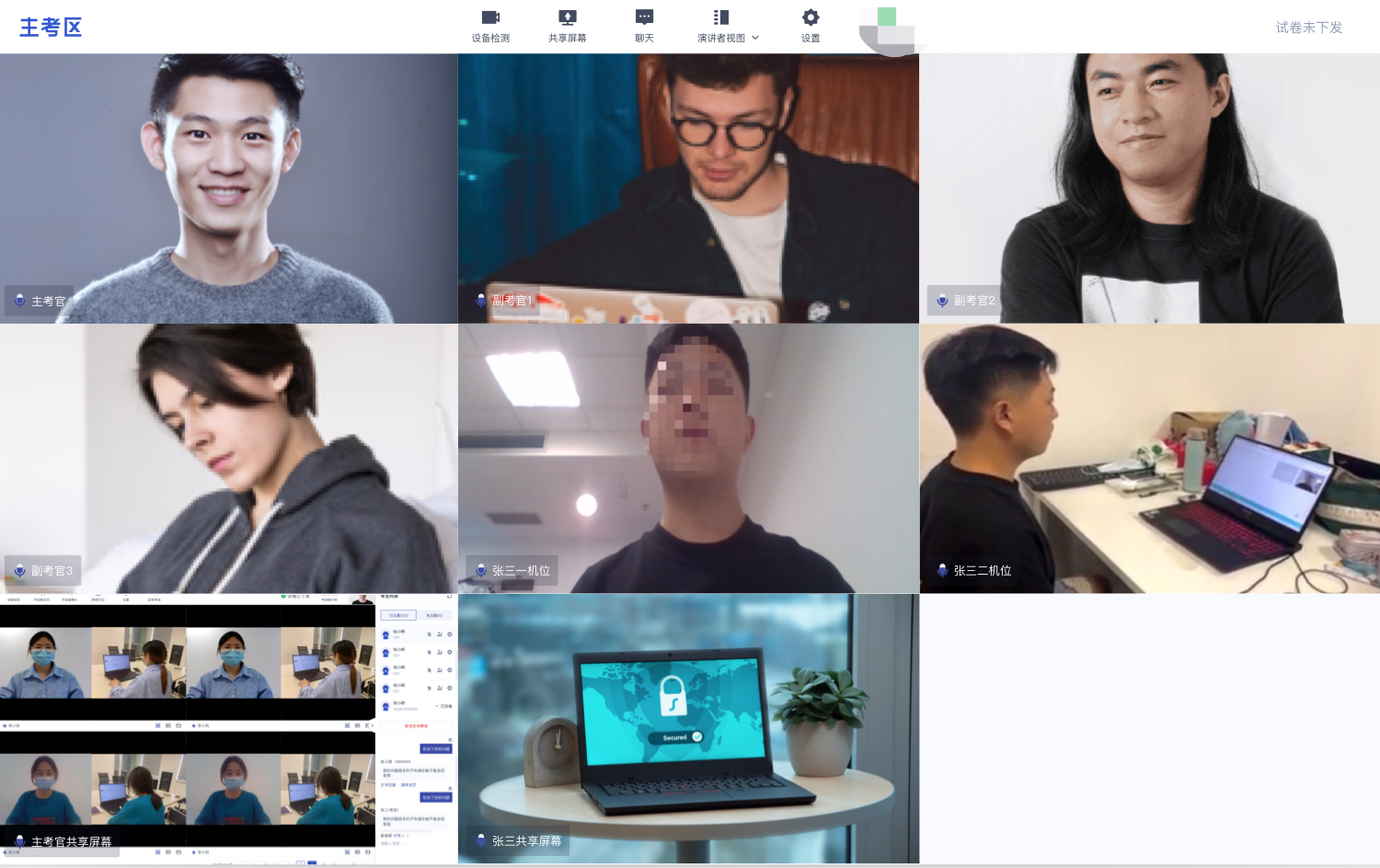 4.考后考试结束时，考生会收到结束提醒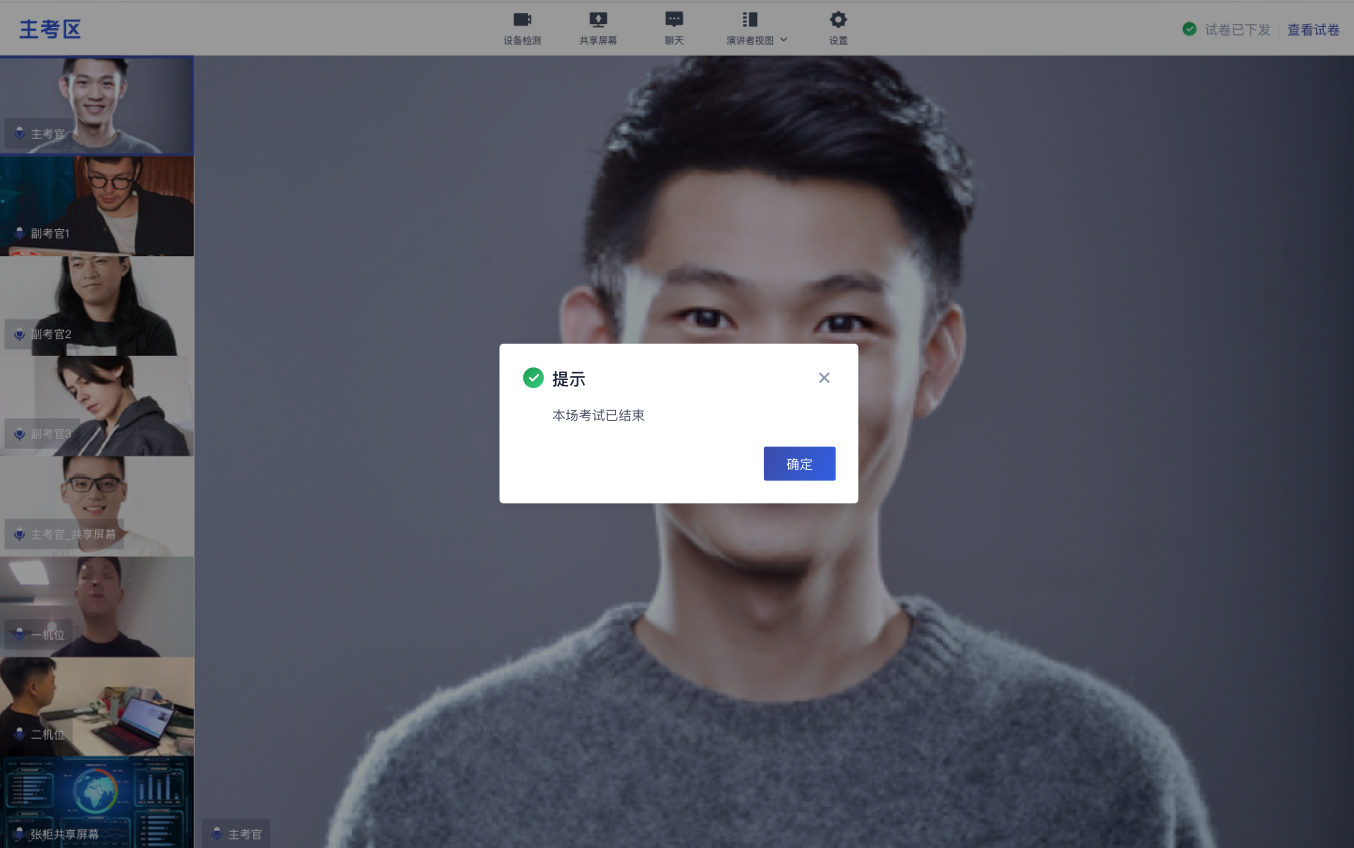 点击“确定”退出考场